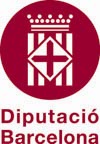 Càrrecs electes. Fitxa biogràfica*Informació que es publicarà a www.diba.cat		Nom i cognoms: Partit judicial: assenyaleu el partit judicial de què formeu part.Partit polític: indiqueu el partit polític de què formeu part.Càrrec municipal: assenyaleu quin càrrec ocupeu i de quin ajuntament sou alcalde/ssa o regidor/a.Càrrecs a la Diputació de Barcelona: indiqueu els vostres càrrecs a la Diputació de Barcelona.Càrrecs representatius als ens participats: indiqueu els càrrecs representatius que ocupeu.Formació acadèmicaTitulació i formació acadèmica rellevant (per ordre cronològic, de més nova a més antiga). iActivitat professionalExperiència professional (per ordre cronològic de més nova a més antiga). 
Trajectòria política i institucionalRelat de la vida política i institucional de manera esquemàtica (per ordre cronològic, de més nova a més antiga).Contacte:Xarxes socials: indiqueu els vostres comptes personals (Twitter, LinkedIn, Instagram, blogs o altres). Adreça electrònica: *ho omple la Diputació.Telèfon: *ho omple la Diputació.Per a qualsevol qüestió relacionada amb la informació per publicar, podeu contactar amb la Subsecció de Comunicació Digital Corporativa i Paranimf mitjançant la mateixa adreça on heu d’enviar la fitxa emplenada: contingutweb@diba.catD’acord amb l’article 13 del Reglament UE 2016/679 del Parlament Europeu i del Consell, de 27 d’abril, relatiu a la protecció de les persones físiques en allò que respecta al tractament de dades personals i la lliure circulació d’aquestes dades i l’article 11 de la Llei Orgànica 3/2018, de 5 de desembre, de protecció de dades personals i garantia dels drets digitals, us informem que la Diputació de Barcelona és la responsable del tractament amb la finalitat de gestionar la publicació en els continguts web. Així mateix, us informem que podeu exercir els drets d’accés, rectificació, supressió, oposició, portabilitat i limitació en els termes i amb les condicions establerts a la normativa esmentada, dirigint un escrit adreçat a la Presidència de la Diputació de Barcelona, amb indicació expressa de les actuacions a realitzar.La Diputació de Barcelona posa a la vostra disposició la bústia dpd@diba.cat des d’on el Delegat de Protecció de Dades de la Diputació de Barcelona resoldrà qualsevol consulta o reclamació sobre la vostra privacitat.Tot i que per aquesta via podeu obtenir la resposta adequada, podeu presentar, si ho considereu oportú, la reclamació corresponent al web de l'Autoritat Catalana de Protecció de Dades (APDCAT) a través de http://apdcat.gencat.cat/ca/drets_i_obligacions